ACORDS  DEL  CONSELL ESCOLAR Sessió número: 26Data: 13 de setembre del 2022Resum dels acords del desenvolupament de la sessió:S'aprova l’horari, el calendari, el PA-Pla Anual i  la PGA- Programació anual del curs 23/24Mont-ral , 13 de setembre del 2023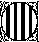 Generalitat de CatalunyaDepartament d'Educació43012903 ESCOLA EL BOSC DE MONT-RALZER El Francolí